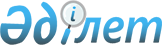 О некоторых вопросах налогового администрирования
					
			Утративший силу
			
			
		
					Постановление Правительства Республики Казахстан от 31 октября 2011 года № 1247. Утратило силу постановлением Правительства Республики Казахстан от 17 июня 2015 года № 449

      Сноска. Утратило силу постановлением Правительства РК от 17.06.2015 № 449.      В соответствии с пунктом 2 статьи 569, пунктом 4 статьи 571, пунктом 4 статьи 576, пунктом 9 статьи 646, пунктом 5 статьи 650 Кодекса Республики Казахстан  от 10 декабря 2008 года "О налогах и других обязательных платежах в бюджет" (Налоговый кодекс) Правительство Республики Казахстан ПОСТАНОВЛЯЕТ:

      Сноска. Преамбула в редакции постановления Правительства РК от 27.03.2013 № 280 (вводится в действие с 01.01.2013).



      1. Утвердить прилагаемые:



      1) исключен постановлением Правительства РК от 27.03.2013 № 280 (вводится в действие с 01.01.2013);



      2) форму решения об отказе в постановке на регистрационный учет по налогу на добавленную стоимость;



      3) форму решения о снятии с регистрационного учета по налогу на добавленную стоимость;



      4) форму решения о снятии с регистрационного учета налогоплательщика, осуществляющего отдельные виды деятельности;



      5) форму регистрационной карточки контрольно-кассовой машины;



      6) форму разрешения налогового органа на нарушение целостности пломбы контрольно-кассовой машины.

      Сноска. Пункт 1 с изменением, внесенным постановлением Правительства РК от 27.03.2013 № 280 (вводится в действие с 01.01.2013).



      2. Настоящее постановление вводится в действие с 1 января 2012 года и подлежит официальному опубликованию.      Премьер-Министр

      Республики Казахстан                       К. Масимов

Утверждена         

постановлением Правительства 

Республики Казахстан    

от 31 октября 2011 года № 1247

форма 

Решение

об отказе в выдаче патента      Сноска. Решение исключено постановлением Правительства РК от 27.03.2013 № 280 (вводится в действие с 01.01.2013).

Утверждена         

постановлением Правительства

Республики Казахстан    

от 31 октября 2011 года № 1247

форма 

РЕШЕНИЕ

об отказе в постановке на регистрационный учет

по налогу на добавленную стоимость"_____" _____________ 20__ год                             № ________      В соответствии с Кодексом Республики Казахстан "О налогах и

других обязательных платежах в бюджет" ______________________________

_____________________________________________________________________

                    (наименование налогового органа)

рассмотрев налоговое заявление ______________________________________

                 (Ф.И.О. или наименование налогоплательщика,

_____________________________________________________________________

                       ИИН /БИН, РНН (при его наличии))

о регистрационном учете по налогу на добавленную стоимость от "__"

___________ 20__ года, РЕШИЛ:

отказать в добровольной постановке на регистрационный учет по налогу

на добавленную стоимость по следующему (-им) условию (-ям):

_____________________________________________________________________

        (налоговый орган указывает одно или несколько условий,

_____________________________________________________________________

  предусмотренных пунктом 3 статьи 569 Кодекса Республики Казахстан

_____________________________________________________________________

           "О налогах и других обязательных платежах в бюджет"

                      (Налоговый кодекс))

_____________________________________________________________________

_____________________________________________________________________

_____________________________________________________________________      Руководитель (заместитель руководителя) 

      органа налоговой службы 

_____________________________________________________________________

                      (Ф.И.О., подпись, печать)      Решение получил

_____________________________________________________________________

      (Ф.И.О., наименование налогоплательщика (налогового агента),

                    подпись, (печать), дата)

      Решение вручено налогоплательщику

_____________________________________________________________________

  (Ф.И.О. должностного лица органа налоговой службы, подпись, дата)

      Решение отправлено налогоплательщику

_____________________________________________________________________

       (подтверждающий документ о факте отправки и (или) получения)

Утверждена         

постановлением Правительства

Республики Казахстан    

от 31 октября 2011 года № 1247

форма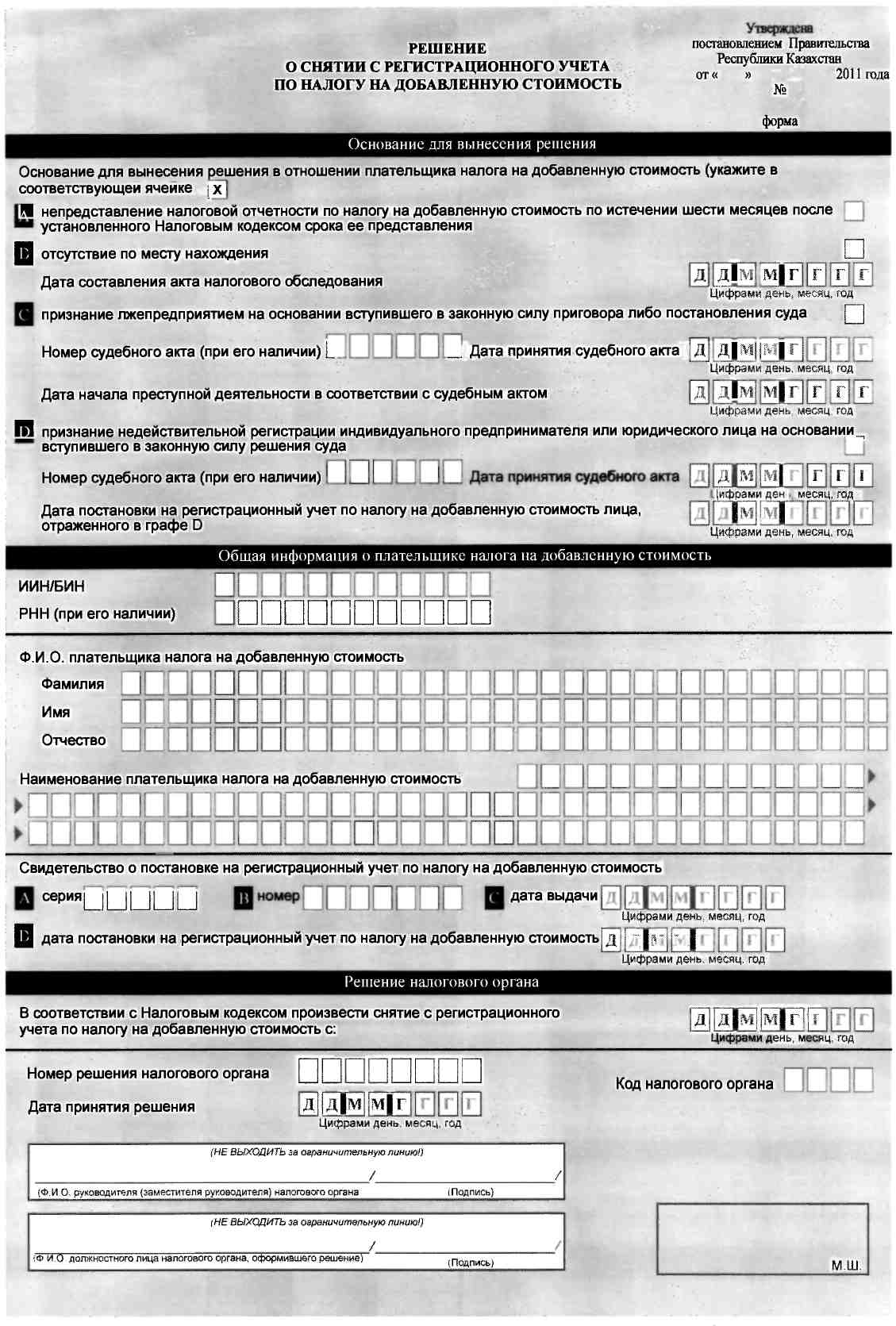 

Утверждена         

постановлением Правительства

Республики Казахстан    

от 31 октября 2011 года № 1247

форма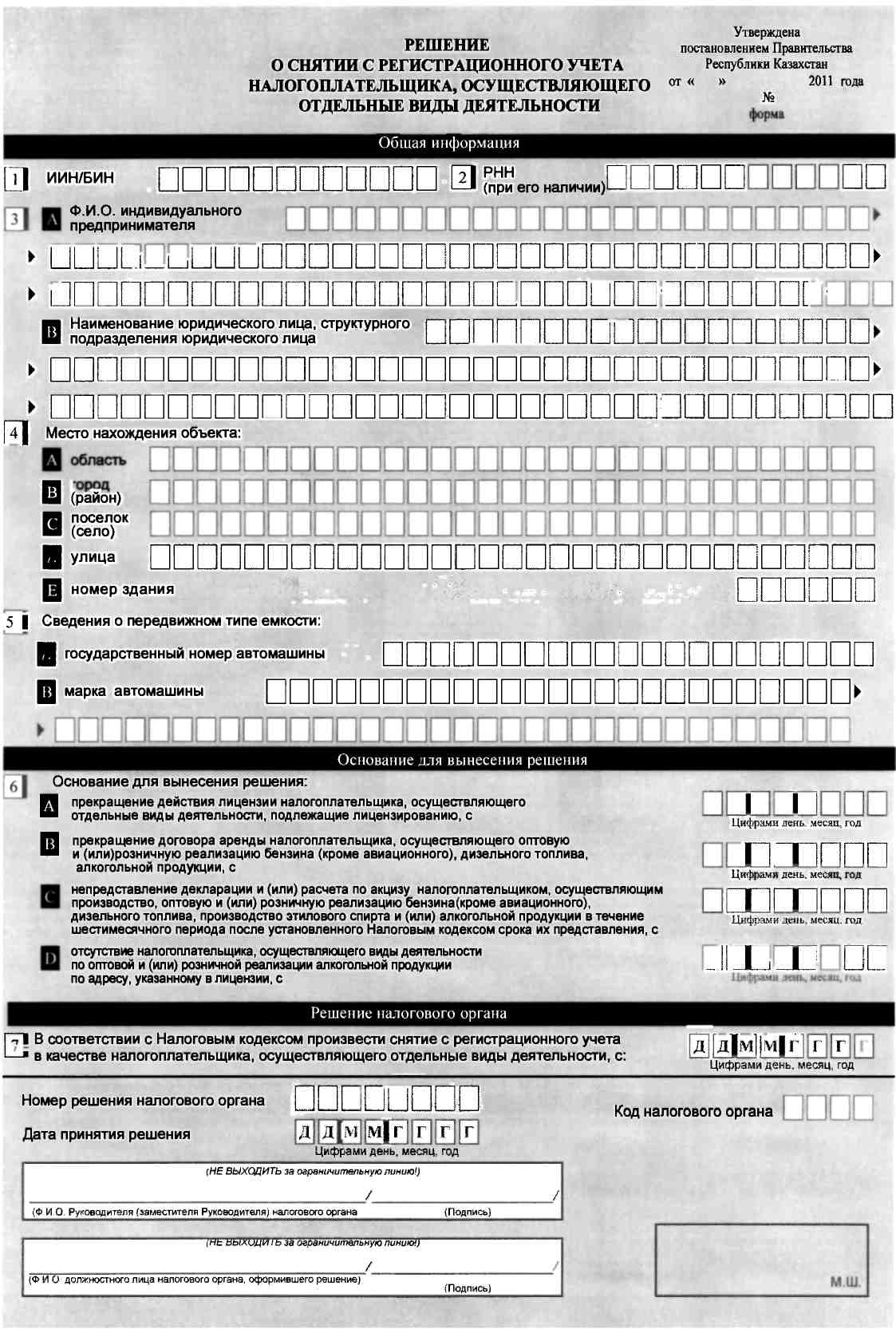 

Утверждена         

постановлением Правительства

Республики Казахстан    

от 31 октября 2011 года № 1247

форма 

Регистрационная карточка контрольно-кассовой машины

Утверждена         

постановлением Правительства

Республики Казахстан    

от 31 октября 2011 года № 1247

форма 

РАЗРЕШЕНИЕ

налогового органа на нарушение целостности пломбы 

контрольно-кассовой машины"___" ___________ 20__ года                   ______________________

                                                (место составления)

_____________________________________________________________________

               (наименование налогового органа)

в соответствии с налоговым заявлением об исполнении обязательств,

возникающих при эксплуатации контрольно-кассовой машины,

_____________________________________________________________________

              (Ф.И.О. или наименование налогоплательщика,

_____________________________________________________________________

                                 РНН, ИИН/БИН

от "____" _____________ 20__ года, а также на основании заключения

Центра технического обслуживания ____________________________________

                     (наименование Центра технического обслуживания)

от "___" _____________ 20___ года № ________________________ о

технической неисправности по причине ________________________________

_____________________________________________________________________

_____________________________________________________________________

______________________________________________________ принял решение

РАЗРЕШИТЬ нарушение целостности пломбы № _______________________ для

устранения технической неисправности контрольно-кассовой машины

____________________________, заводской номер ________________,

регистрационная карточка № ______________________ дата выдачи

"___" __________ 20__ года.

      Для установки пломбы налогового органа Вам необходимо после

устранения неисправности представить контрольно-кассовую машину в

налоговый орган в срок не позднее "___" ______________ 20__ года.      Должностное лицо налогового 

      органа, ответственное

      за установку пломбы    __________     ______________________

                              (Подпись)              (Ф.И.О.)      Разрешение получил ____________________________________________

                (Ф.И.О. либо наименование налогоплательщика, подпись,

                                    (печать), дата)
					© 2012. РГП на ПХВ «Институт законодательства и правовой информации Республики Казахстан» Министерства юстиции Республики Казахстан
				                       РЕГИСТРАЦИОННАЯ КАРТОЧКА

                           № _______________

                       контрольно-кассовой машины                   ________________________________________

Заводской номер ___________________ Год выпуска ___________

             принадлежащей налогоплательщику:         ___________________________________________________зарегистрированной по адресу: __________________________________

________________________________________________________________

Руководитель

(заместитель руководителя)

________________________________  _________  ___________________

наименование налогового органа      Подпись         Ф.И.О.             ОТМЕТКА О ЗАКРЫТИИ РЕГИСТРАЦИОННОЙ КАРТОЧКИПериод снятого фискального отчета: с "__" _________ 20__ г.

                                   по "__"_________ 20__ г.

Итоговые показания счетчика:Руководитель

(заместитель руководителя)

________________________________    ________     ___________________

наименование налогового органа       Подпись             Ф.И.О.М.Ш.